John Flamsteed Community School 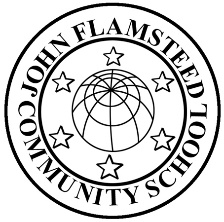 Person SpecificationJob Title:   Head of ComputingEssentialDesirableQUALIFICATIONSGood Honours DegreeLeadership or Management trainingFurther subject-based trainingQualified Teacher Status of ComputingEXPERIENCESuccessful teaching or Computing at Key Stage 3 & 4 Experience of leading effective work with teaching staff Ability to lead, coach and mentor staffGood knowledge of recent curriculum changes Effective management of changeExperience of teaching ICT/Media/Digital Technology EDUCATIONAL PHILOSOPHYCandidates must demonstrate a commitment to:Providing good pastoral care of studentsComprehensive educationThe concept of lifelong learningA school culture sensitive to ethical values and celebration of the achievements of allA commitment to CPDA breadth of interest beyond the school curriculumKNOWLEDGE, SKILLS, ABILITIESCandidates must demonstrate:Ability to lead strategically to impact school improvementsExcellent classroom teachingExperience in using ICT to support learning both in and out of the classroomKnowledge, experience and skills, which will broaden the range of teaching already offered within the department PERSONAL QUALITIESProven Leadership SkillsOrganisational, interpersonal and presentational  